INFORME TRIMESTRAL SEGUIMIENTO A LA IMPLEMENTACIÓN DE ACCIONES CORRECTIVAS QUE FORMULEN EL AUDITOR EXTERNO, EL AUDITOR INTERNO Y LA SUPERINTEDENCIA CORRESPODIENTEI.	EncabezadoEn la página inicial del informe se debe incluir:a)	Título b)	Nombre de la entidad.c)	Trimestre del informe.d)	Fecha de elaboración.e)	Fecha y número de sesión en que se haya aprobado el presente informe por parte del Comité de Apoyo para ser elevado al Comité de Auditoría Corporativa.II.	Criterios utilizadosSeguidamente se muestran los criterios utilizados para la revisión y calificación de las observaciones.  Cabe señalar que el nivel de prioridad lo señalan al emitir sus observaciones tanto la Auditoría Interna como la  Externa.  En el caso de las observaciones planteadas vía informe por la Superintendencia correspondiente,  todas se califican  de prioridad alta. 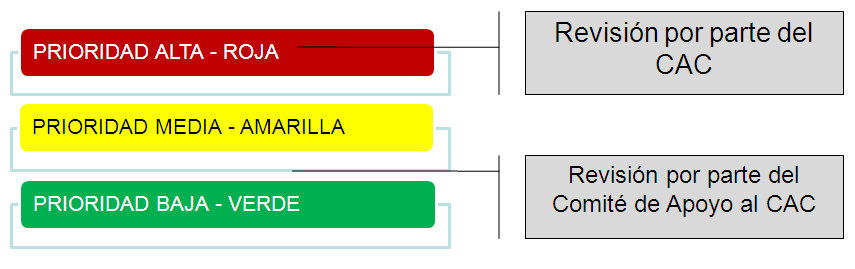 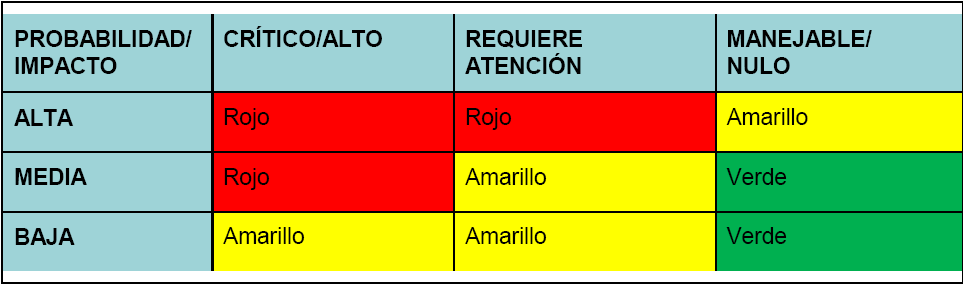 III.	Seguimiento a la  implementación de las acciones correctivas formuladas por la auditoría externa. En los siguientes cuadros se muestra un resumen general sobre la atención de las recomendaciones brindadas por la auditoría externa.Auditoría Externa FinancieraNota: Es conveniente mencionar que la Auditoría Externa Financiera no presenta recomendaciones al 30 de marzo de 2017. Lo anterior, debido a que posterior a la presentación de los resultados por parte del Estudio de Auditoría Externa Financiera realizado en 2016, se obtuvo una opinión limpia y sin recomendaciones. IV.	Seguimiento a la  implementación de las acciones correctivas formuladas por la auditoría interna.En los siguientes cuadros se muestra un resumen general sobre la atención de las recomendaciones brindadas por la auditoría interna.V.	Seguimiento a la implementación de las acciones correctivas formuladas por la Superintendencia correspondiente.En los siguientes cuadros se muestra un resumen general sobre la atención de las recomendaciones brindadas por la Superintendencia.SISTEMAS DE INFORMACIÓNSISTEMAS DE INFORMACIÓNSISTEMAS DE INFORMACIÓNSISTEMAS DE INFORMACIÓNSISTEMAS DE INFORMACIÓNRECOMENDACIONES POR PERIODOPRIORIDADPRIORIDADPRIORIDADTOTALRECOMENDACIONES POR PERIODOALTAMEDIABAJATOTALRecomendaciones Cartas de Gerencia anteriores al año 20146666Recomendaciones Cartas de Gerencia  año 20141313Recomendaciones Carta de Gerencia 2015 8715TOTAL88694SISTEMAS DE INFORMACIÓNSISTEMAS DE INFORMACIÓNSISTEMAS DE INFORMACIÓNSISTEMAS DE INFORMACIÓNSISTEMAS DE INFORMACIÓNRECOMENDACIONES POR PERIODOSaldo a inicio de TrimestreAtendidas en el trimestreEn Tramite de atenciónPorcentaje de cumplimiento con respecto al TotalRecomendaciones Cartas de Gerencia anteriores al año 20141910668%Recomendaciones Cartas de Gerencia  año 20141311285%Recomendaciones Carta de Gerencia  año 2015159660%TOTAL473314ALTASAUDITORIA EXTERNAAUDITORIA EXTERNAAUDITORIA EXTERNAAUDITORIA EXTERNAAUDITORIA EXTERNAAño de la ObservaciónNombre de la ObservaciónNombre de la ObservaciónNombre de la ObservaciónAcciones que se han realizado a la fechaAcciones pendientes de ejecutarFecha plazo para su atenciónPorcentaje de avanceTOTALRECOMENDACIONES POR PERIODOSaldo a inicio de TrimestreAtendidas en el trimestreEn trámite  de atenciónPorcentaje de cumplimiento con respecto al totalRecomendaciones al año 2014220100%Recomendaciones año 20151614287%Recomendaciones  año 20163933684%Recomendaciones año 20174040%TOTAL614912PRIORIDADPRIORIDADPRIORIDADPRIORIDADPRIORIDADRECOMENDACIONES POR PERIODOALTAMEDIABAJATOTALRecomendaciones anteriores al año 2014149149Recomendaciones año 20143939Recomendaciones  año 20153939Recomendaciones año 20163939Recomendaciones año 201744TOTAL270270ALTASAUDITORIA INTERNAAUDITORIA INTERNAAUDITORIA INTERNAAUDITORIA INTERNAAUDITORIA INTERNAAUDITORIA INTERNAAño de la ObservaciónNombre de la ObservaciónAcciones que se han realizado a la fechaAcciones que se han realizado a la fechaAcciones pendientes de ejecutarFecha plazo para su atenciónPorcentaje de avanceTOTALRECOMENDACIONES POR PERIODOSaldo a inicio de TrimestreAtendidas en el trimestreEn trámite de atenciónPorcentaje de cumplimientoObservaciones emitidas por la SuperintendenciaTOTALALTASSUPERINTENDENCIASUPERINTENDENCIASUPERINTENDENCIASUPERINTENDENCIASUPERINTENDENCIAAño de la ObservaciónNombre de la ObservaciónAcciones que se han realizado a la fechaAcciones pendientes de ejecutarFecha plazo para su atenciónPorcentaje de avanceTOTAL